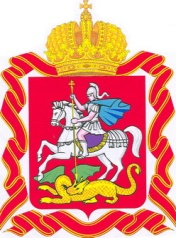  ИЗБИРАТЕЛЬНАЯ КОМИССИЯ МОСКОВСКОЙ ОБЛАСТИРЕШЕНИЕг. МоскваО заявлении Веселовой Екатерины Александровны – члена территориальной избирательной комиссии рабочего поселка ЛотошиноРассмотрев личное заявление члена территориальной избирательной комиссии рабочего поселка Лотошино Веселовой Екатерины Александровны, руководствуясь подпунктом «а» пункта 6 статьи 29 Федерального закона «Об основных гарантиях избирательных прав и права на участие в референдуме граждан Российской Федерации», Избирательная комиссия Московской области РЕШИЛА: Освободить Веселову Екатерину Александровну от обязанностей члена территориальной избирательной комиссии рабочего поселка Лотошино до истечения срока полномочий.Направить настоящее решение в территориальную избирательную комиссию рабочего поселка Лотошино.Поручить председателю территориальной избирательной комиссии рабочего поселка Лотошино Махлюеву Н. А. направить настоящее решение в средства массовой информации для опубликования на территории городского округа Лотошино.Опубликовать настоящее решение в сетевом издании «Вестник Избирательной комиссии Московской области», разместить на Интернет-портале Избирательной комиссии Московской области. Контроль за исполнением настоящего решения возложить на секретаря Избирательной комиссии Московской области Р.Ф. Фурса.ПредседательИзбирательной комиссии Московской области                                                                                И.С. БерезкинСекретарь Избирательной комиссии Московской области				                                            Р.Ф. Фурс20 июля 2023 года                    № 52/427-7